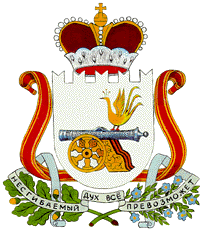 СОВЕТ ДЕПУТАТОВАЛЕКСАНДРОВСКОГО СЕЛЬСКОГО ПОСЕЛЕНИЯМОНАСТЫРЩИНСКОГО РАЙОНАСМОЛЕНСКОЙ ОБЛАСТИР Е Ш Е Н И Еот 16 апреля 2015 года    № 11Об     утверждении    схемы     десятимандатногоизбирательного    округа             муниципальногообразования      Александровского        сельскогопоселения         Монастырщинского          районаСмоленской      области          для        проведениявыборов         депутатов        Совета      депутатов Александровского      сельского           поселения МонастырщинскогорайонаСмоленской области      В соответствии со статьей 18 Федерального закона от 12.июня 2002 года № 67-ФЗ «Об основных гарантиях избирательных прав граждан и права на участие в референдуме граждан Российской Федерации», статьей 10 областного закона от 3 июля 2003 года № 41-з «О выборах органов местного самоуправления в Смоленской области», Уставом муниципального образования Александровского сельского поселения Монастырщинского района Смоленской области, Совет депутатов Александровского сельского поселения Монастырщинского района Смоленской области         РЕШИЛ:        1.Утвердить схему десятимандатного избирательного округа муниципального образования Александровского сельского поселения Монастырщинского района Смоленской области  для проведения выборов депутатов Совета депутатов Александровского сельского поселения Монастырщинского района Смоленской области согласно приложению № 1.        2.Утвердить графическое изображение схемы десятимандатного избирательного округа муниципального образования Александровского сельского поселения Монастырщинского района Смоленской области для проведения выборов депутатов Совета депутатов Александровского сельского поселенияМонастырщинского района Смоленской области согласно приложению № 2.      3. Опубликовать настоящее решение в печатном средстве массовой информации «Александровский вестник» Александровского сельского поселения и разместить на официальном сайте Администрации Александровского сельского поселения Монастырщинского района Смоленской области в сети Интернет  http://aleks-sp.admin-smolensk.ru/.Глава муниципального образованияАлександровского сельского поселенияМонастырщинского районаСмоленской области                                                                     Т.Г.КовалеваПриложение № 1                к    решению  Совета депутатов       Александровского сельского поселения                                                                Монастырщинского      района         Смоленской             области      от 16.04.2015 г. № 11Схема десятимандатного избирательного  округа муниципального образования Александровского сельского поселения Монастырщинского района Смоленской области  для  проведения  выборов  депутатов  в Совет  депутатов Александровского    сельского  поселенияМонастырщинского района Смоленской области      Число депутатских мандатов - 10      Численность  избирателей  в округе – 830 человек.Приложение № 2к    решению  Совета депутатовАлександровского сельского поселенияМонастырщинского      районаСмоленской                  области                    от 16.04.2015 г.   № 11Графическое   изображение  схемыдесятимандатного  избирательного  округа  муниципального образования Александровского сельского поселения Монастырщинского района Смоленской области для проведения  выборов депутатов  Совета депутатов  Александровского  сельского  поселенияМонастырщинского  района  Смоленской  областиНаименованиеизбирательногоокругаМесто нахождениямуниципальнойизбирательнойкомисииОписание  избирательногоокругадесятимандатныйизбирательныйокругАдминистрацияАлександровского сельского поселения:д. СлободаМонастырщинского  района Смоленской  областител.: 8-48148-2-13-46населенные  пунктывграницах  Александровского  с/п: дер. Слобода,  дер. Н. Болобовщинадер. Ст. Болобовщинадер. Туфля дер. Осиновка дер. Зальководер. Котово дер. Скреплеводер. Бурховодер. Ново-Внуководер. Носково-1дер. Носково-2дер. Майское дер. Новое Село дер. Масловодер. Путятинодер. Ногишкинодер. Досуговодер. Егорье дер. Лобководер. Михейководер. Заступоводер. Малышево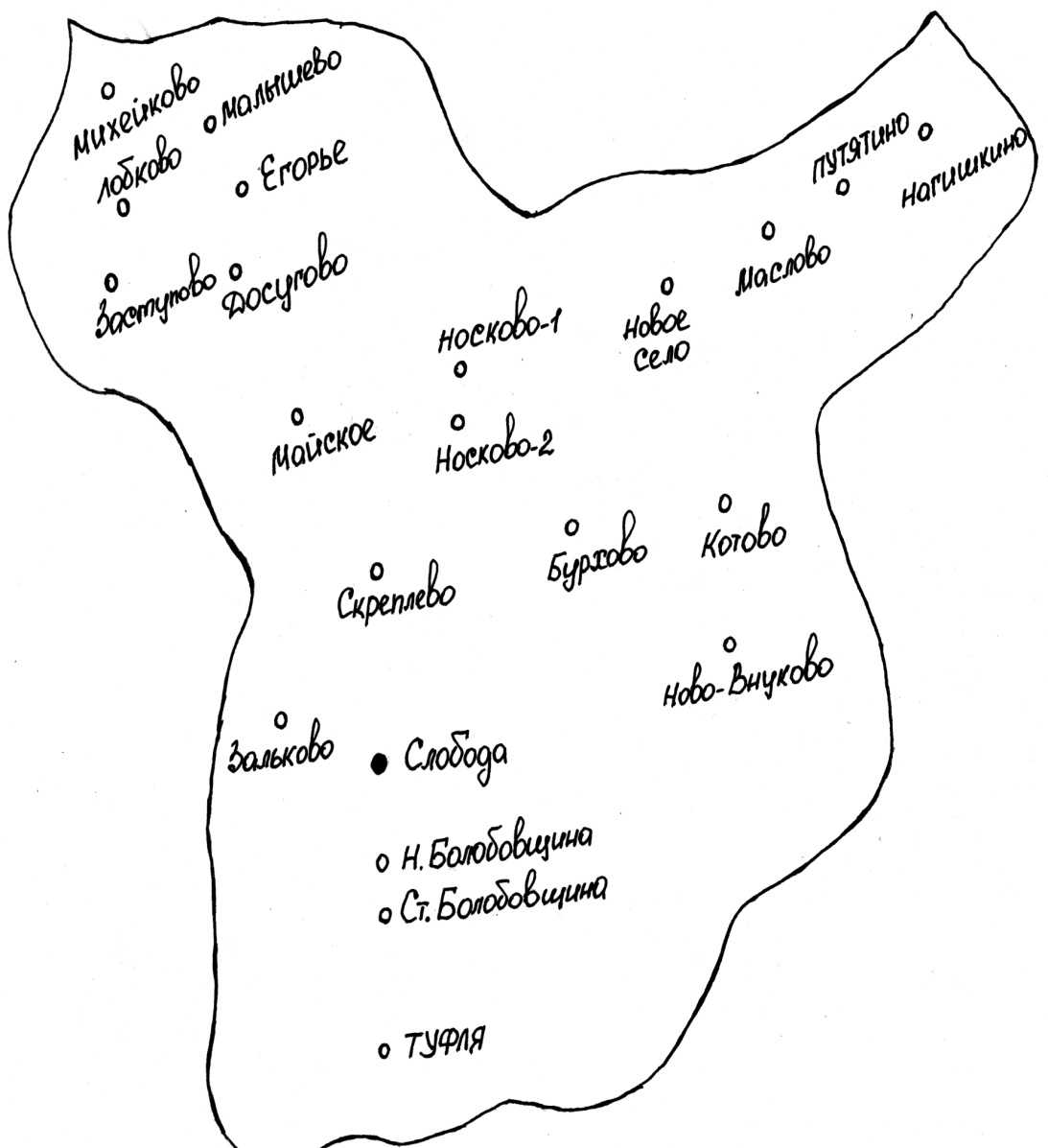 